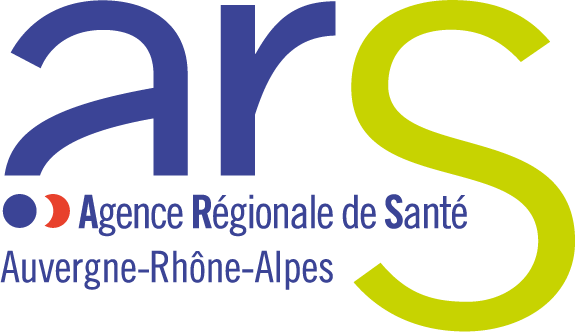 CPOM - Annexe 3 FICHES ESMSFiche à dupliquer pour chaque ESMSNom de l'ESMS : ……………….Nom de l'ESMS : ……………….N°FINESS ESMS : …………EvolutionSituation actuelleSituation actuelleEvolutionAutorisation actuelle de l’ESMS (indications du dernier arrêté d'autorisation)Présentation succincte de l’ESMS : ………………….Autorisation actuelle de l’ESMS (indications du dernier arrêté d'autorisation)Présentation succincte de l’ESMS : ………………….EvolutionSituation finale viséeSituation finale viséeEvolutionAutorisation visée (si transformation de l'offre) ou revue de l'autorisation (si mise en conformité dans le cadre de la réforme des autorisations)Description de l’évolution projetée : …………Autorisation visée (si transformation de l'offre) ou revue de l'autorisation (si mise en conformité dans le cadre de la réforme des autorisations)Description de l’évolution projetée : …………Plan d’actionsESMSFiches Actions du CPOM concernant l'ESMSFiches Actions du CPOM concernant l'ESMSPlan d’actionsESMSFiche Actions X.X (rappeler intitulé)Fiche Actions X.X (rappeler intitulé)Fiche Actions X.X (rappeler intitulé)…..Fiche Actions X.X (rappeler intitulé)Fiche Actions X.X (rappeler intitulé)Fiche Actions X.X (rappeler intitulé)…..